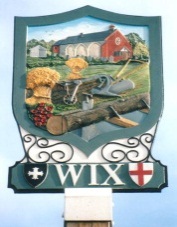 WIX PARISH COUNCILClerk to the Council:      Mrs Emma Cansdale       	                                                     Tel: 01255 8714832 Goose Green Cottages     	                                                     Email: wixparish@gmail.comColchester RoadWix, ManningtreeEssex CO11 2PDAnnual Parish MeetingWix Village Hall 7.30pmMonday 11th April 2016Minutes of the Annual Parish Meeting, held on Monday 11th April 2016Attendance: Cllr Guy Nelson (chairman), Cllr Gary Bowers (vice chairman), Cllr Kerry Mitchell, Cllr Sue Lusher, Cllr Steve Pilling, Cllr Mark Townley, Cllr Ray MurrayMrs Emma Cansdale (clerk)MOP: 10 + District Councillor Zoe Fairley 	Emmajane CansdaleClerk to Wix Parish Council	04/16.1Introduction of CouncillorsCouncillors introduced themselves and spoke briefly on the portfolios and responsibilities they hold within the parish council.04/16.2Acceptance of the minutes of the Annual Parish Meeting held on 20/04/2015The minutes were agreed by Cllr’s Lusher, Murray and Nelson, and were duly signed by the chairman. 04/16.304/16.4Annual Report 2015/16Cllr Nelson gave the chairman’s annual report. A copy of the report can be found on the website.New Wix Parish Council WebsiteWix PC would like to launch their new website www.wixparish.co.uk Cllr Mitchell gave a demonstration of the new website she has developed and spoke about its functionality. She reported that in time, WPC would like this to become a community website, not just a parish council website. Local groups and organisations could have links or entire pages on the site, and would have permissions to edit their pages as required.04/16.5Public Participation.The Council invites members of the public to speak on issues affecting the village which the Parish Council have some influence over, and any local organisations who would like to report on activities they are holding or have held.The chair opened the floor, and the following comments, ideas and suggestions were received under each heading:Unilateral Undertakers fund- Green Farm SolarHow would you like to see the £28,000 fund spent?To fund the remaining cost of the new play area.For speed calming in the village i.e., VAS on Harwich Rd. The clerk reported that these measures had already been addressed by the parish council (speed limit reduction on Harwich Rd, Colchester Rd, Clacton Rd and Bradfield Rd, VAS on Harwich Rd), and were currently going through the Essex County Council Local Highway Panel (LHP). 30mph repeaters through the village. The clerk reported that this would not be supported by ECC, as there are street lights in place. In the highway code, where there are street lights, the limit is 30mph. Repeaters are only used in these areas where the speed limit differs.Lighting the football pitchDraining the playing field.Lighting the Beacon for the Queen.The general consensus from the meeting was that that it would be lovely to see the beacon lit. Councillors have received some ideas of who should light it. A substantive item shall be added to the Parish Council meeting on the 18th April.Village Map ProjectCllr Mitchell reported on the village map project she and a number of residents have been working on. Louisa, who initially suggested the idea was present at the meeting and advised that she would be walking around the village to gather details /house names to place on the map. Open session. What would YOU like to raise?A number of other items were suggested, which will be looked at where appropriate by the parish council over the coming year.Croquet lawn on the fieldOutside gym equipmentImproving the appearance of the old cement worksImproving the appearance of the concrete blocks outside the yard on Clacton Rd, opposite Daleview Ave.Closed 8:20pmRefreshments were served and residents took the opportunity to talk with councillors and amongst themselves.